Winter Party & Book ExchangeDear Parents,Our Winter Party will be on ___________________________ from _____________________.  We’re having a Polar Express themed hot cocoa bar and cookie decoration station.  We’re asking for $5.00 donation from each child to help cover the cost of the supplies needed for the party (food, drink & paper goods).  Parents are welcome to come and enjoy the party with the children but please remember this is a celebration for our _____ graders so please make other arrangements for siblings.We will also be doing a book exchange as part of the party.  Each child should bring in one wrapped book, costing no more than $5.00.  Keep in mind that the book may go to either a boy or a girl, so pick a book that any student would enjoy.Please bring in your donations and wrapped book no later than ____________________________.We are looking forward to a fun filled party and appreciate all of your help & support.  If you have any questions or concerns please e-mail me at _______________________________.Thank you,[INSERT ROOM PARENT NAMES HERE]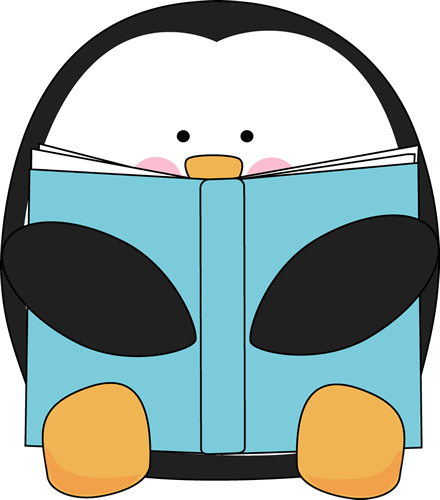 